 47  43  8  92 DE SCISCIOLO GIUSEPPE ATLETICA CLARINA TRENTINO 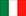  MM45  01:24:23  01:24:18  67  62  5  47 BERTOLI PAOLO ATLETICA CLARINA TRENTINO  MM50  01:27:55  01:27:53  85  9  1  456 DE MANINCOR SABRINA ATLETICA CLARINA TRENTINO  MF40  01:30:52  01:30:50  106  95  23  16 SILVESTRI ANDREA ATLETICA CLARINA TRENTINO  MM40  01:33:43  01:33:34  128  115  29  82 CIRELLI MICHELE ATLETICA CLARINA TRENTINO  MM40  01:36:31  01:36:23  130  117  23  45 BERNARDI MAURO ATLETICA CLARINA TRENTINO  MM45  01:36:42  01:36:33  147  128  28  42 BELLUTTI STEFANO ATLETICA CLARINA TRENTINO  MM45  01:38:53  01:38:50 